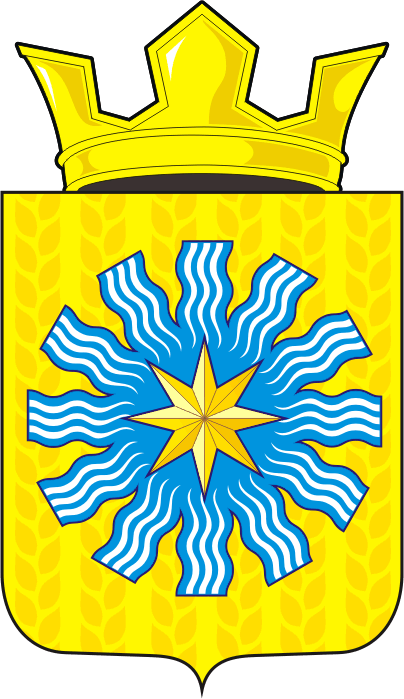 СОВЕТ ДЕПУТАТОВМУНИЦИПАЛЬНОГО ОБРАЗОВАНИЯАЛЕКСАНДРОВСКИЙ СЕЛЬСОВЕТСАРАКТАШСКОГО РАЙОНАОРЕНБУРГСКОЙ ОБЛАСТИТРЕТИЙ СОЗЫВР Е Ш Е Н И Едвадцать девятого заседания Совета депутатовАлександровского сельсовета третьего созыва25.12.2017                             с. Вторая Александровка                                 № 91О бюджете Александровского сельсовета на 2018 годи на плановый период 2019 и 2020 годов	Рассмотрев основные параметры местного бюджета на 2018 год и на плановый период 2019 и 2020 годовСовет депутатов Александровского сельсоветаР Е Ш И Л:        1. Утвердить основные характеристики местного бюджета  на 2018 год:1) общий объем доходов местного бюджета – 3 238 700,00рублей;2) общий объем расходов местного бюджета - 3 238 700,00 рублей;3) дефицит местного  бюджета в сумме - 0,00рублей;4) верхний предел муниципального внутреннего долга сельсовета на 1 января 2018 года - 0,00  рублей, в том числе по муниципальным гарантиям на 1 января 2018 года в сумме - 0,00  рублей.2. Утвердить основные характеристики местного бюджета на 2019 и на 2020 годы:1) Общий объем доходов местного бюджета на 2019 год – 3 306 430 рублей и на 2020 год – 3 228 300 рублей;2) Общий объем расходов местного бюджета на 2019 год – 3 306 430 рублей и на 2020 год – 3 228 300 рублей;3) дефицит местного бюджета на 2019 год – 0.00 рублей и на 2020 год - 0.00 рублей;4) верхний предел муниципального внутреннего долга сельсовета на 1 января 2019 года - 0,00  рублей и на 2020 год – 0.00 рублей, в том числе по муниципальным гарантиям на 1 января 2019 года в сумме - 0,00  рублей и на 1 января 2020 года – 0,00 рублей.       3. Утвердить источники внутреннего финансирования дефицита местного бюджета  на 2018 год и  на плановый период 2019 и 2020 годов согласно приложению 1 к настоящему решению.4. Утвердить перечень главных распорядителей средств местного бюджета согласно приложению 2.5.  Утвердить перечень главных администраторов (администраторов) доходов  местного бюджета согласно приложению 3.        6. Утвердить перечень главных администраторов источников финансирования дефицита местного бюджета согласно приложению 4.        7. Утвердить в пределах общего объема доходов бюджета Александровского сельсовета поступление доходов в бюджет Александровского сельсовета по видам доходов в соответствии с классификацией доходов Российской Федерации согласно приложению 5.         8. Утвердить распределение бюджетных ассигнований местного бюджета на 2018 год и на плановый период 2019 и 2020 годов по разделам и подразделам расходов классификации расходов бюджетов согласно приложению 6.         9. Утвердить распределение бюджетных ассигнований из местного бюджета на 2018 год и на плановый период 2019 и 2020 годов по разделам, подразделам, целевым статьям и видам расходов классификации расходов бюджетов согласно приложению 7.        10. Утвердить ведомственную структуру расходов местного бюджета на 2018 год и на плановый период 2019 и 2020 годов согласно приложению 8.         11. Привлечение  бюджетных кредитов от кредитных организаций  в 2018 году и на плановый период 2019 и 2020 годов не планируется.12. Администрация Александровского сельсовета не вправе принимать решения, приводящие к увеличению в 2018 году численности муниципальных служащих и работников казенных учреждений.13. Настоящее решение обнародовать на территории сельсовета и подлежит размещению на официальном сайте администрации Александровского сельсовета в сети Интернет.14.Контроль за исполнением данного решения возложить на постоянную комиссию по бюджетной, налоговой и финансовой политике, собственности и экономическим вопросам, торговле и быту (Кабелькова Т.А.)15. Настоящее решение вступает в силу с 1 января 2018 года.Председатель Совета Депутатов                                                                                                  Глава муниципального образования                                                 Е.Д. РябенкоРазослано: администрация сельсовета, прокурору района,  райфо, в дело, постоянным комиссиям